BİRİNCİ BÖLÜMAMAÇ, KAPSAM VE DAYANAK, TANIMLARAmaç:MADDE 1. (1) Program Değerlendirme Komisyonu, mezuniyet öncesi eğitim programlarının değerlendirilmesi için gerekli verilerin toparlanması, evrensel program değerlendirme modellerinin kullanılarak değerlendirilmesi ve tıp fakültesi eğitim programının sürekli iyileştirilmesi ve geliştirilmesi yönünde çalışmalar yapmak ve önerilerde bulunmak amacıyla kurulmuştur.Kapsam ve Dayanak:MADDE 2. (1) Bu esaslar, 2547 sayılı Yüksek Öğretim Kanununun 17. Maddesinin Fakülte Kuruluna yüklediği ve 1. fıkrasına verdiği görevler arasında yer alan Fakültenin, eğitim - öğretim, bilimsel araştırma ve yayım faaliyetleri ve bu faaliyetlerle ilgili esasları, plan, program ve eğitim - öğretim takvimini kararlaştırmak görevine, 2547 sayılı Yüksek Öğretim Kanununun18. Maddesinin Fakülte Yönetim Kuruluna yüklediği ve (b) fıkrasının 2’inci maddesine verdiği görevler arasında yer alan Fakültenin eğitim - öğretim, plan ve programları ile takvimin uygulanmasını sağlamak görevine ve 21.01.2018 tarih ve 30308 sayılı Resmî Gazete’de yayınlanarak yürürlüğe giren Tekirdağ Namık Kemal Üniversitesi Lisans Eğitim ve Öğretim Yönetmeliği’nin ilgili maddelerine dayanılarak hazırlanmıştır.Bu yönerge Tekirdağ Namık Kemal Üniversitesi Tıp Fakültesi Program Değerlendirme Komisyonu’nun kuruluş, görev, yetki ve çalışma esaslarına ilişkin hükümleri kapsar. TanımlarMADDE 3. (1) Bu Yönergede geçen;Senato: Tekirdağ Namık Kemal Üniversitesi Senatosu’nu,Tıp Fakültesi: Tekirdağ Namık Kemal Üniversitesi Tıp Fakültesi’ni,Dekan: Tekirdağ Namık Kemal Üniversitesi Tıp Fakültesi Dekanı’nı,Yönetim Kurulu: Tekirdağ Namık Kemal Üniversitesi Tıp Fakültesi YönetimKurulu’nu,Lisans Eğitim- Öğretim Komisyonunu: Tekirdağ Namık Kemal Üniversitesi TıpFakültesi Lisans Eğitim- Öğretim Komisyonunu,Komisyon: Tekirdağ Namık Kemal Üniversitesi Tıp Fakültesi Program DeğerlendirmeKomisyonu’nu ifade eder.İKİNCİ BÖLÜMKomisyonun oluşturulması, İşleyişi ve Çalışma BiçimiKomisyonun oluşturulmasıMADDE 4. (1 Komisyon Dekanın teklifi ile ve Yönetim Kurulu kararı ile kurulur ve en az beş üyeden oluşur. Ayrıca MÖTEÖK (Mezuniyet Öncesi Tıp Eğitimi Öğrenci Kurulu) tarafından belirlenen en az bir öğrenci ile Tekirdağ Namık Kemal Üniversitesi Tıp Fakültesi mezunu bir hekim oy hakkı olmaksızın görüş bildirmek üzere komisyonda yer alması önerilir. Üye seçiminde temel bilimler, dahili bilimler ve cerrahi bilimlerden en az birer öğretim üyesi olmalıdır. Öğretim üyesi ve mezun komisyon üyeleri üç yıllığına Dekan tarafından atanır. Öğrenci temsilcileri ise her yıl yeniden belirlenir. Görev süresi biten komisyon üyesi yeniden atanabilir. Üyeler kendi aralarından bir başkan ve bir sekreter seçer.İşleyişi ve Çalışma biçimiMadde 5. (1) Komisyonun oluşturulması ve çalışmaları için tüm görevlendirmeler Dekan tarafından, Tekirdağ Namık Kemal Üniversitesi Tıp Fakültesi Lisans Eğitim ve Öğretim Yönetmeliğine uygun olarak yapılır. Komisyon her yıl en az üç defa toplanır. Gerek duyulduğu hallerde başkanın çağrısı ile Komisyon daha fazla sayıda toplantı yapabilir. Toplantı yeri, tarihi ve saati başkan tarafından belirlenerek, gündemle birlikte sekreter tarafından üyelere duyurulur. Komisyon toplantıları için bir karar defteri tutulur. Her toplantıda alınan kararlar karar defterine yazılır ve tutanak haline getirilerek Dekanlığa sunulur. Ayrıca her eğitim- öğretim dönemi sonunda bir faaliyet raporu ve ilgili Eğitim – Öğretim yılına ait Fakülte Eğitim Öğretim Değerlendirme Raporun hazırlayarak Dekanlığa sunar.Üç toplantıya üst üste izinsiz veya mazeretsiz olarak katılmama durumunda üyelik düşer. Düşen üyeliğin yerine Dekan tarafından tekrar atama yapılır. Komisyon en az üç kişi ile toplanır ve kararlar toplantıya katılanların salt çoğunluğu ile alınır.ÜÇÜNCÜ BÖLÜMÜyelerin Görev, Yetki ve SorumluluklarıKuruluş amaçları ile ilgili çalışmalardan sorumludur.Eğitim programını ve öğrencilerin gelişimini izleyen bir program değerlendirme sistemi oluşturulmasını sağlar.Öğrenci, mezun ve öğretim üyelerinden alınan geri bildirimleri değerlendirir.Eğitim programı ile fakülte eğitim hedefleri arasındaki uygunluğu izler, değerlendirirve problemlerle ilgili çözüm önerilerinde bulunur.Eğitim programının değerlendirilmesi, geliştirilmesi ve etkinliğinin gösterilmesi ile ilgili verilerin toplanması ve değerlendirilmesi konusunda dekanlığa görüş ve öneri bildirir.Fakülte eğitim programının uygulanması, geliştirilmesi ve fakülte amaç ve hedeflerine uygunluğunun sağlanması açısından öğrenci, öğretim üyeleri ve bölümlerle görüşmeler yapar. Sonuçları dekanlıkla paylaşır ve önerilerde bulunur.Bütün değerlendirme ve önerilerini yıllık Eğitim – Öğretim Değerlendirme raporlarındasunar.DÖRDÜNCÜ BÖLÜMYürürlük ve Yürütme YürürlükMadde 7. Bu yönerge Üniversite Senatosu tarafından kabul edildiği tarihte yürürlüğe girer. YürütmeMadde 8. Bu yönerge hükümlerini Dekan yürütür.T.C.TEKİRDAĞ NAMIK KEMAL ÜNİVERSİTESİ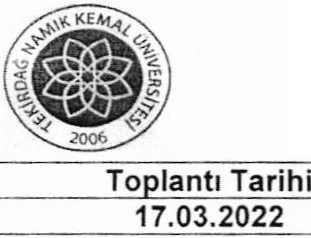 SENATO KARARITo	ısı	Karar Sa ısı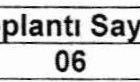 17"Tekir dağ . amık Kemal Üniversit esi Tıp  Fak ültesi  Program Değerlendirme  Komisyonu Yön ergesi" nde ekteki şekilde değişiklik yapılm asının uygun olduğuna, mevcudun oybirliği ile karar verildi.EK: Tekirdağ Namık Kemal Üniversites i Tıp Fakültesi Program Değerlendirme Komisyonu Yönergesi (3 sayfa)Prof  Dr Mümin ŞAHINRckıOr( İ m' .A )Prof Dr Bıllerıı EKER RektOr Yardııncısı (İ'.\'IZA)Prof IJr Sezen ARAT Ziraat Fakühcsı Dcknn V ( İı\ l Z.,\)Prof Dr :viurat Ô/. YAVUZ Guzcl San.Tas ,e Mım Fak. Dekan V( İ l 7_.\).Prof  Dt  Gurel PEKKAN Dıı Hekıınlıti Fakültesi Dekan V( L\ IZ.,\ )l'rof Dr  Tenınc ŞABUDAK Fen Edcbıy:ıt Fakılltcsı ScnatOrü ( İ  IZA)Dr. Ôğr. Üyest Hızır YAÔCI llahıyaı Fakıllıesı Scnaıörü(İ   I M )Dr Ogr U)csı Alı Faruk ,\ÇIKGO/. Sosyal Oilimlcr Ensııtusü Müdur V (İMZA)Dr ÔtJ Ü}esi ifanınGÔÇERI.ER Yabancı Dıllcr Y O Mudür V(İM Z-\)Doç Dr Erdınç UZUN Çcrkeı.l.Oy MYO Müdünı (K,\ TILI\IADI )Prof Dr Celalenin VATANDAŞ Rel10r Yardımcısı(IM7..AJl'rof Dr Lokman Hakan TECER Çorlu Müh FakOltcsı Dekan V.( İ  I Z,\ )l'rof Dr Nun ALTUC Vetcnncr Fakülıest Dekan V. (i.\1 7.A)Prof Dr Yılmaz ÇAKICI Spor Bılımkn Fakültesi Dekanı(Rektör Yrd Uhdesınde)( i M ZA)Dr. Oar. Üyesi Fethl)C TILBE ll1is ve !dan Bil Fak. Scnatôrtl ( i  IZA)Doç Dr Muılu KACITCIOCLU Hukuk Fakiıhcsi Senatörü(İ  IZA)Prof Dr Nilda TURGUT Sağlık Oilımlen Ensıs MOdUrtı ( i:'ıl ZA)Prof. Dr. Funda E.AÇLKGÖZ Tekııık Bilımlcr MYO MOdOrtl ( İMZA)Dr Ôğr Üyesi Abdullah YINANÇ Çorlu MYO MOdünl( iM ZA)Prof. Dr. Yılmaz ÇAKJCI RckıOr Yardımcısı (İMZA)Prof. Dr. Celalenin VATANDAŞ Fen Edebiyat Fakültesi Dekan V. (İ MZA)Prof. Dr. Hasan KESKİN ilahiyat FakO!tesi Dekan V. (iMZA)Prof Dr. Hafız ALISOY Çorlu Mühendislik Fak. Seoatôrü( KATILMADI)Prof. Dr. ROya YILMAZGOzel San . Tas . ve Mim. Fak. Sen.( iMZA )Prof. Dr. ismet BAŞER Zıraat FalcOltes i ScnatMl(l(ATI LMADI)Doç. Dr. Bahar UYMAZ Fen Bilimleri EnsıitilsO MOdllrO(iMZA)Dr Ôğr Ü)esi Gokınen KANTAR Sosyal Bilimler MYO MOdilt V.(İMZA )Dr. Ôğr . Üyesi Aı1aç MORALAR Hayrabolu MYO MOdürü( KATILMA DI)Prof. Dr. Erdoğan GÜLTEKİN Tıp FakOlıesi Dekan V. (iMZA)Prof. Dr. Rasim YILMAZikt isadi ve idari Bil. Fak. Dekan V. (iMZA)Pro( Dr. M. Nusret BEDÜK Hukuk FakOltesi Dekan V. (i MZA)Prof. Dr. Makbule C. ARAR Tıp FakOlıesi ScnatOnl(KAT ILM ADI)Prof. Dr. Hakan BULUT Veteriner Fakültesi ScoatOrü (iM ZA)Doç. Dr. Soleyman E.ERHAN Spor Bilimleri Fakıılıesi Scna!Ortl (iMZA)Ôğr. Gor. Dr. Haluk BÜKÜLMEZ TOri< MOziği Devlet Kons. Mıldür V. (iMZA)Doç Dr. TOlin YILDIZ Sağlık YOksckokulu Mildilni(i M ZA)Dr. Ogr. Üyesi Berna ERDAL Sağlık Hizmetleri MYO Mndilr V (iM ZA)Doç Dr. Veli SIRIMDr Ôğr Üyesi Bahar SÔZÜBEK ... , ........ ._Prof. Dr. Uğur AKYOLProf. Dr. E. Recep ERBAYMarmara Ercğlısı MYO Madar V.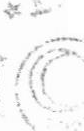 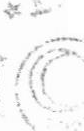 (İ:-.I ZA)Muratlı MYO MOdür V. ( İMZA) ,Ôğr. Gor Serkan f:..YDIN •.- saray MYO MOdOr V.', .. (İMZA)\•Şeyl	KAYALIMalkara MYO MOdOrO (i MZA)Şarl:öy MYO Mddür V.(İ:'ıl ZA) , ._   Öğrenci	nscyi Başkanı,	(l(Aı;lLMADI)-ı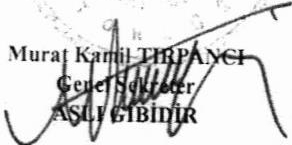 